TÍTULO DO ARTIGO EM PORTUGUÊS, (No máximo 15 palavras, Times New Roman, 12pt, negrito, espaçamento antes e depois 6 pt) (espaço simples)TÍTULO DO ARTIGO EM INGLÊS (No máximo 15 palavras, Times New Roman, 12pt, negrito, espaçamento antes e depois 6 pt)(espaço simples)Nome e Sobrenome do Autor 1 (Times, 12pt, espaçamento antes e depois 6 pt) Nome e Sobrenome do Autor 2....(espaço simples)Resumo (Times, 10 pt, negrito, espaçamento antes e depois 12 pt)O resumo deve ser escrito em português, espaço simples, parágrafo único justificado, espaçamento de 6 pt antes e depois, fonte Times New Roman 10 pt, com 150 a 200 palavras e sem referências bibliográficas. Deve conter uma apresentação do tema, o problema geral do estudo, os objetivos, uma breve apresentação da metodologia e dos principais resultados. Palavras-Chave: mesma formatação do resumo, no máximo cinco, separadas por ponto e vírgula.AbstractMesma formatação do resumo, com texto em inglês. Keywords: idem palavras-chave. (espaço simples)Introdução (Títulos: Times New Roman, 14pt, negrito, espaçamento antes e depois 12 pt)As submissões a Revista Fronteiras: Educação Matemática em Pesquisa devem ser
exclusivamente online através do site da revista. Os artigos podem ser escritos em português, espanhol ou inglês, com a seguinte formatação: texto digitado em Word for Windows; tamanho da página A4; todas as margens de 3cm; número máximo de caracteres totais (com espaços) entre 40.000 e 50.000 ou no máximo 20 páginas; páginas numeradas sequencialmente na parte inferior e central; figuras ou fotos com resolução mínima de 300 DPI em formato jpg ou png, inseridas no centro da página, numeradas como Figura 1,2,... e com indicação da fonte de origem. O texto dos parágrafos deve ser digitado em letra Times New Roman, 12pt, entrelinhas 1,5 pt, espaçamento nulo antes e depois.Submissões e referências no texto (Títulos se seções: Times New Roman, 14pt, negrito, espaçamento antes e depois 12 pt)As submissões podem ser na modalidade de artigo, artigo-entrevista ou resenha. O texto deve ser inserido “cego”, sem identificação autoral. Os autores deverão cadastrar-se como “autor” (não apenas como “leitor”). Nos metadados da submissão, os autores devem inserir as informações pessoais e institucionais, título da submissão, resumo, palavras-chave, arquivos suplementares, etc. Apenas serão aceitos para apreciação, textos que não tenham sido publicados anteriormente em periódicos e capítulos de livro e não tenham sido submetidos simultaneamente a outros periódicos.A modalidade artigo-entrevista, além de seguir as mesmas normas dos artigos, deve conter uma introdução, na qual apresente o entrevistado e sua obra.
A modalidade resenha deve conter no máximo entre 5.000 e 12.000 caracteres (com espaços) com a mesma formatação dos artigos.Referências no texto (Títulos se subseções: Times New Roman, 12pt, negrito, espaçamento antes e depois 12 pt, recuo na primeira linha de 1cm)E referências no corpo do texto usa-se apenas o sobrenome do autor, em caixa baixa, seguido do ano da publicação entre parêntesis. Exemplo: Alves (2017) ou (Alves, 2017). Se houver citação direta ou literal, escrevê-la entre aspas e acrescentar após a data ou da citação, a página de onde foi retirada a citação. Exemplo: Alves (2017, p. 46) ou (Alves, 2017, p. 46).Quadros, figuras e tabelas Os quadros, figuras e tabelas são numerados, descritos com um título e sua fonte indicada, conforme ilustram os exemplos do Quadro 1, da Figura 1 e da Tabela 1.  Quadro 1: Título de quadro em letra Times 10 pt, espaçamento simples, com 12 pt antes, alinhamento centralizado, sem negrito e sem itálico.Fonte: Autor, ano, p.13As figuras podem ser gráficos, fotografias, esquemas, fluxogramas, etc.Figura 1 – Título de figura em Times 10, espaçamento simples, com 12 pt antes, alinhamento centralizado, sem negrito e sem itálico.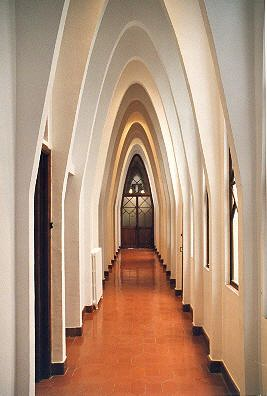 Fonte: Autor, Ano, p.xxTabela 1: Título da tabela em Times 10, espaçamento simples, com 12 pt antes, alinhamento centralizado, sem negrito e sem itálico. Fonte: Autor, Ano, p.xxAgradecimentos	Seção opcional com formatação idêntica à usada no corpo do texto. Referências bibliográficasAs obras citadas no corpo do trabalho devem ser listadas, com a referência completa, em ordem alfabética dos sobrenomes dos autores. No caso de autor com mais de uma obra, essas devem ser colocadas em ordem cronológica. Recomenda-se consultar as diretrizes para os autores no site da revista.Devem ser apresentados ao final do trabalho, em ordem alfabética pelo sobrenome do autor, em espaço simples, alinhadas apenas à esquerda, separadas por uma linha de espaço 1,5 seguindo as normas da ABNT 2023. Exemplos:Livros (especificação e exemplo)SOBRENOME (em Caixa Alta), Nome Completo. Título (em negrito): subtítulo, se houver. Edição, se houver. Cidade da Editora: Nome da Editora, Ano.PIRES, Celia Maria Carolino. Currículo de Matemática: da organização linear à ideia de rede. São Paulo: FTD, 2000.Capítulos de livros (especificação e exemplo)SOBRENOME (em Caixa Alta), Nome completo do autor do capítulo. Título do capítulo: subtítulo, se houver. In: SOBRENOME (em Caixa Alta), Nome completo do organizador do livro. (Org.). Título do livro (em negrito): subtítulo, se houver. Edição, se houver. Cidade da Editora: Nome da Editora, Ano, páginas inicial-final do capítulo.LIMA, Katia; JANUARIO, Gilberto. A relação professor-materiais curriculares e sua interface com o conhecimento profissional docente em Matemática. In: SILVA, Marcelo Navarro; BUENO, Simone. (Org.). Estudos sobre currículos na Educação Matemática. São Paulo: Livraria da Física, 2021. p.147-167.Artigos em periódicos científicos (especificação e exemplo)SOBRENOME (em Caixa Alta), Nome completo do Autor 1; SOBRENOME (em Caixa Alta), Nome completo do Autor N. Título: subtítulo, se houver. Título do Periódico (sem abreviação, em negrito), cidade do periódico, volume, número, páginas inicial-final, período inicial-final, ano. ISSN, (se eleterônica): Disponivel em:...... Acesso em:.....SCHEFFER, N.F.; FINN, G.; ZEISER, M. H. Tecnologias digitais na área de matemática da Política Educacional da BNCC: reflexões para o ensino fundamental, ENCITEC - Ensino de Ciências e Tecnologia em Revista, Santo Ângelo RS, Vol. 11, n. 2., p. 119-131, mai./ago. 2021. ISSN:2237-4450, Disponível em: http://dx.doi.org/10.31512/encitec.v11i2.440. Acesso em: 31 out. 2022.Trabalhos publicados em eventos (especificação e exemplo)SOBRENOME (em Caixa Alta), Nome completo do Autor 1; SOBRENOME (em Caixa Alta), Nome completo do Autor N. Título: subtítulo, se houver. In: NOME DO EVENTO EM CAIXA ALTA, Número de ocorrência (se houver), Ano, Cidade de realização do evento. Anais do (Número e Sigla, se houver, em negrito): Tema da edição do evento, se houver. Cidade: Instituição Organizadora, Ano, páginas inicial-final do trabalho.MOREIRA, Antônio Flávio Barbosa. Multiculturalismo, Currículo e Formação de Professores. In: SEMINÁRIO ESTADUAL DE EDUCAÇÃO BÁSICA, 2., 1998, Santa Cruz do Sul. Anais... Santa Cruz do Sul: EDUNISC, 1998. P. 15-30.Dissertações, teses (especificação e exemplo)SOBRENOME (em Caixa Alta), Nome Completo. Título (em negrito): subtítulo, se houver. Ano de conclusão. Quantidade de páginas seguida da letra f. Tipo (Curso, entre parênteses) — Instituto. Universidade. Cidade do curso. Ano de depósito. OTT, Margot Bertolucci. Tendências Ideológicas no Ensino de Primeiro Grau. Porto Alegre: UFRGS, 1983. 214 p. Tese (Doutorado) – Programa de Pós-Graduação em Educação, Faculdade de Educação, Universidade Federal do Rio Grande do Sul, Porto Alegre, 1983.Homepages (especificação e exemplo)SOBRENOME, Nome abreviado. Título (em negrito): subtítulo (se houver). Dados complementares (Responsável pela produção, coordenação, desenvolvimento, apresentação etc., quando houver). Disponível em: (não usar os símbolos < ou >). Acesso em: dia mês abreviado. Ano.GADOTTI, Moacir. Pedagogia da terra: Ecopedagogia e educação sustentável, 2008. Disponível em: < http://www.inclusaodejovens.org.br/PauloFreire/pedadaterra%20-%20Moacir%20Gadotti.pdf >. Acesso em: 01 ago. 2012.Documentos institucionais (especificação e exemplo)ÓRGÃO FEDERATIVO (em Caixa Alta). Instituição federativa. Título (em negrito): subtítulo, se houver. Cidade: Sigla da Instituição federativa, Ano.BRASIL. Ministério da Educação. Secretaria de Educação Básica. Base Nacional Comum Curricular: Ensino Médio. Brasília: MEC/SEB, 2018.Dispositivo legal (Lei, Resolução, Parecer, Portaria – especificação e exemplo)ÓRGÃO FEDERATIVO (em Caixa Alta). Lei e número, dia, mês e ano da lei (em negrito). Ementa. Cidade: Órgão editorial de publicação, data de publicação (se for em Diário Oficial).BRASIL. Lei nº. 9.394, de 20 de dezembro de 1996. Estabelece as diretrizes e bases da educação nacional. Brasília: Diário Oficial da União, 23 dez. 1996.CódigoCategorias de Análise (letra Times 11 pt, espaçamento simples, alinhamento centralizado)Categorias de Análise (letra Times 11 pt, espaçamento simples, alinhamento centralizado)IxxxxxxxxxxxxxxIIaxxxxxxxIIbxxxxxxxxxxxxxEventosCategorias Categorias Categorias Categorias Categorias Categorias Categorias Categorias Categorias Categorias Categorias Categorias Categorias Categorias Categorias Categorias EventosAAAAAABBBCCCCCCCEventos1234561231234567I (a)111131I (b)11411I (c)121121II (a)11124II (b)113411Somatório2122214452318115